Northern Arizona Consolidated Fire District is hiring for:Full-Time Firefighter EMT/ParamedicOpen until 5pm January 23, 2019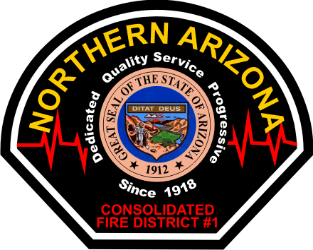 The full-time firefighter shall provide community risk reduction which includes responding to alarms and protecting life and property by performing firefighting, emergency medicine, hazardous control and other duties as assigned. Maintain emergency and firefighter equipment, apparatus and facilities. Uphold the district mission and contributes to an environment of teamwork and cooperation. Minimum Qualifications: 18 years of age or olderHighschool or G.E.D. equivalentValid Arizona Driver’s licenseArizona Firefighter I and II certification or equivalentArizona Emergency Medical Technician Hazardous Materials First Responder Operations certificationAbility to speak, read, and write the English language Meet insurability requirements of the District’s insurance carrierCompletion of PHQ, FIRETEAM testing on National Testing NetworkDesirable Qualifications: Experience in fire suppression and prevention principlesExperience in emergency medical techniquesCompensation:$34, 629/year starting base pay; $9,000 annual paramedic stipend; $1,500 annual Haz-Mat Technician stipend.Benefits:AZBCBS PPO or HDHP with HSA account. Vision, Dental, Life, PSPRS Retirement. Vacation accrual rate up to 15.03 hours per pay period (391 hours.) Applications with contact information must be received by NTN or Fire Administration by January 23, 2019 @ 5:00 pm. Any applications received after this time will not be considered. CONTACT: Battalion Chief Jason Scott or https://northernazfire.com for an application and job description2470 Butler Ave, Kingman, AZ 86409; 928-757-5307